SECTION AAnswer ALL the following questions				2X10=20What is a team? Mention any 2 functions of a team.Define norming stage?What is need for affiliation?Define “repeated exposure effect.”State the meaning of obedience.What is “low ball procedure?”What is achievement motivation?State the meaning of altruism.What is “discrimination?”Define aggression.SECTION BWrite short notes on ANY FOUR of the following		5X4=20Stages of group formationGreat man theoryRole of proximity in interpersonal attraction.Principles of compliance.“Empathy – altruism hypothesis”Application of social psychology in solving social problems SECTION CAnswer ANY THREE of the following questions			10X3=30Explain in detail the different styles of leadership.Explain the pitfalls of group decision making.Discuss the role of physical attractiveness in interpersonal attraction.Explain the tactics based on reciprocity.What is bystanders effect? Explain in detail the five steps in deciding to help or not.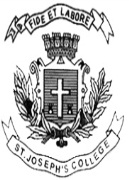 ST. JOSEPH’S COLLEGE (AUTONOMOUS), BANGALORE-27ST. JOSEPH’S COLLEGE (AUTONOMOUS), BANGALORE-27ST. JOSEPH’S COLLEGE (AUTONOMOUS), BANGALORE-27ST. JOSEPH’S COLLEGE (AUTONOMOUS), BANGALORE-27ST. JOSEPH’S COLLEGE (AUTONOMOUS), BANGALORE-27ST. JOSEPH’S COLLEGE (AUTONOMOUS), BANGALORE-27ST. JOSEPH’S COLLEGE (AUTONOMOUS), BANGALORE-27B.A. PSYCHOLOGY - VI SEMESTERB.A. PSYCHOLOGY - VI SEMESTERB.A. PSYCHOLOGY - VI SEMESTERB.A. PSYCHOLOGY - VI SEMESTERB.A. PSYCHOLOGY - VI SEMESTERB.A. PSYCHOLOGY - VI SEMESTERB.A. PSYCHOLOGY - VI SEMESTERSEMESTER EXAMINATION: APRIL 2017SEMESTER EXAMINATION: APRIL 2017SEMESTER EXAMINATION: APRIL 2017SEMESTER EXAMINATION: APRIL 2017SEMESTER EXAMINATION: APRIL 2017SEMESTER EXAMINATION: APRIL 2017SEMESTER EXAMINATION: APRIL 2017PY 6213: Social PsychologyPY 6213: Social PsychologyPY 6213: Social PsychologyPY 6213: Social PsychologyPY 6213: Social PsychologyPY 6213: Social PsychologyPY 6213: Social PsychologyTime- 2 1/2  hrsTime- 2 1/2  hrsMax Marks-70Max Marks-70Max Marks-70This paper contains 2 printed pages and THREE partsThis paper contains 2 printed pages and THREE partsThis paper contains 2 printed pages and THREE partsThis paper contains 2 printed pages and THREE partsThis paper contains 2 printed pages and THREE partsThis paper contains 2 printed pages and THREE partsThis paper contains 2 printed pages and THREE parts